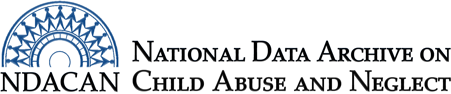 Special Data Request (SDR) FormThis form is designed to clarify the details of your special data request. As a reminder, there is a multi-phase approval process for requests, including by the Children’s Bureau and others at the Administration on Children, Youth and Families at the U.S. Department of Health and Human Services. Submit your completed form to NDACANsupport@cornell.edu. Requests may be denied if they could threaten data confidentiality (i.e., counts less than 10, counties less than 1,000, information on the workforce, data elements unavailable for release to the public), or if they are overly complex and would require an inordinate amount of staff time. Applicants may request no more than five data tables per form. Background InfoDate request submitted:  Requestor name: Requestor title: Organization or agency: Phone number: Email: Specify the total number of tables or figures you are requesting: Request Details Provide a general description of your special data request, including its overall purpose and your rationale for requesting specific tables or figures:Specifying TablesPlease specify the rows, columns, and cell values of the tables or figures you are requesting, as well as any limitations on the counts (i.e., filters). Definitions and examples are provided below. Columns may be demographic variables or any other variables from the code books that can be summarized. Rows are most commonly states, years, or state by year. Tables may be of multiple dimensions, where each variable involved adds a dimension (e.g., state by race is two dimensions; fiscal year by state by race is three dimensions). If you are requesting more than two dimensions, put the extra dimensions in the rows.Cell values are, most often, a simple count. However, it could also be any other summary statistic.Filters are limitations on the variable you are counting. The default would be “all children in the dataset.” Examples of filters would include: “only victims of child maltreatment” (NCANDS Child File), “children who exited foster care” (AFCARS Foster Care File), or “youth who responded to the Survey at Wave 3” (NYTD Outcomes File). Example 1:Description:Dataset: NCANDS Child File	 AFCARS Foster Care File		 AFCARS Adoption File NYTD Outcomes File 	 NYTD Services FileExample 1 Results Structure:Example 2:Description:Dataset: NCANDS Child File	 AFCARS Foster Care File		 AFCARS Adoption File NYTD Outcomes File 	 NYTD Services FileExample 2 Results Structure:Table 1:Description:Dataset: NCANDS Child File	 AFCARS Foster Care File		 AFCARS Adoption File NYTD Outcomes File	 NYTD Services FileTable 2:Description:Dataset: NCANDS Child File	 AFCARS Foster Care File		 AFCARS Adoption File NYTD Outcomes File	 NYTD Services FileTable 3:Description:Dataset: NCANDS Child File	 AFCARS Foster Care File		 AFCARS Adoption File NYTD Outcomes File	 NYTD Services FileTable 4:Description:Dataset: NCANDS Child File	 AFCARS Foster Care File		 AFCARS Adoption File NYTD Outcomes File	 NYTD Services FileTable 5:Description:Dataset: NCANDS Child File	 AFCARS Foster Care File		 AFCARS Adoption File NYTD Outcomes File	 NYTD Services FileContact InformationFor questions or concerns about this form or your special data request, please contact:Christopher Wildeman, Ph.D.Project Director, NDACANchristopher.wildeman@duke.eduMichael Dineen, M.A.Statistician, NDACANNDACANsupport@cornell.eduSarah Sernaker, M.S.Statistician, NDACANNDACANsupport@cornell.eduRows:Columns:Cell values:Filters:FYStateAll VictimsAll
Non-VictimsVictims with
Domestic Violence
Risk FactorNon-Victims with
Domestic Violence
Risk Factor2016Alabama2016Alaska2016Arizona2016Arkansas2016California…2021Alabama2021Alaska2021Arizona2021Arkansas2021CaliforniaRows:Columns:Cell values:Filters:Removal ReasonRemoval ReasonRemoval ReasonFYGenderTotal Entered
Foster CarePhysical AbuseSexual AbuseAll Other
Reasons2018M2018F2019M2019F2020M2020F2021M2021FRows:Columns:Cell values:Filters:Rows:Columns:Cell values:Filters:Rows:Columns:Cell values:Filters:Rows:Columns:Cell values:Filters:Rows:Columns:Cell values:Filters: